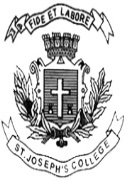  ST. JOSEPH’S COLLEGE (AUTONOMOUS), BENGALURU-27MSc Counselling Psychology – I SEMESTERSEMESTER EXAMINATION: OCTOBER 2021(Examination conducted in March 2022)            PY 7421 – Foundations of Professional CounsellingTime- 2 ½ hrs		                                     	               Max Marks-70This question paper contains one printed page and five sections Answer any one question from each of the following sections. Each section carries 14 marksSection AWhat is counselling? Explain its scope and purpose.ORGive a comparative explanation between counselling and advice giving.Section BExplain the qualities of a good counsellorORDiscuss any two theoretical models of counselling which you liked the most and whySection CExplain the process of counsellingORA 28 year old female comes to you for counselling. She is the only child, and mentions she has issues with relationships, at work and family. She feels broken most of the time and does not feel happy. She feels inferior amongst her friends and feels she is not confident. – Conceptualize the case using one theory, and the interventions you would provide.Section DWhat is ‘SOLER’ skills of counsellor? Explain with examplesORHow does Listening and Questioning help in the counselling process?Section EWhat is your understanding on Multiculturalism in Counselling?ORDiscuss Counselling as a profession. Explain the importance of ethics in counselling.  